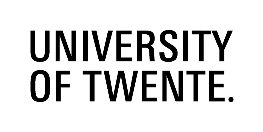 Travel requests, approved by budget holder, should be submitted at least 21 days before departureSend your completed travel request form to your secretary/office manager, they will book your trip in AirGoIn case of multi destinations, complex business travel arrangements or group reservations; your secretary/office managerwill forward your request to the Travel UnitIt is not allowed to book anything private related For more information: www.utwente.nl/travelunit ITC staff and PhD students: please use UNIT4 for your travel requests: Unit4 ERP (unit4cloud.com)Link to travel insurance: International registration and travel insurance (utwente.nl)TRAVEL REQUEST FORMTRAVEL REQUEST FORMTRAVEL REQUEST FORMTRAVEL REQUEST FORMSurname as in passport:All given names as in passport: Nationality: Gender: male/ female Date of birth: Day:Month: Year: Passport: Number: Issuing Country: Issuing Country: Expiry date passport: Day: Month: Year: Reason of travel: Faculty: Department: Work order number: Ledger number: 4542 (UT) or 4544 (not UT)Ledger number: 4542 (UT) or 4544 (not UT)Destination(s)(City + Country):Departure date: How flexible? … days Preferred dep.time? Return date:How flexible? … days   Preferred return time? Departure from (if not NL):E-mail passenger:E-mail secretary/office manager:Mobile number passenger:Frequent flyer number airline: Preferences:Window/Aisle seat (extra costs involved)Window/Aisle seat (extra costs involved)Window/Aisle seat (extra costs involved)Only cabin baggage = hand luggage/ carry on luggage Yes/No(please check size & weight limits at airline)Yes/No(please check size & weight limits at airline)Yes/No(please check size & weight limits at airline)Check-in baggage: Yes/No … KG (extra costs involved) Yes/No … KG (extra costs involved) Yes/No … KG (extra costs involved) Remarks/additional info: